АДМИНИСТРАЦИЯ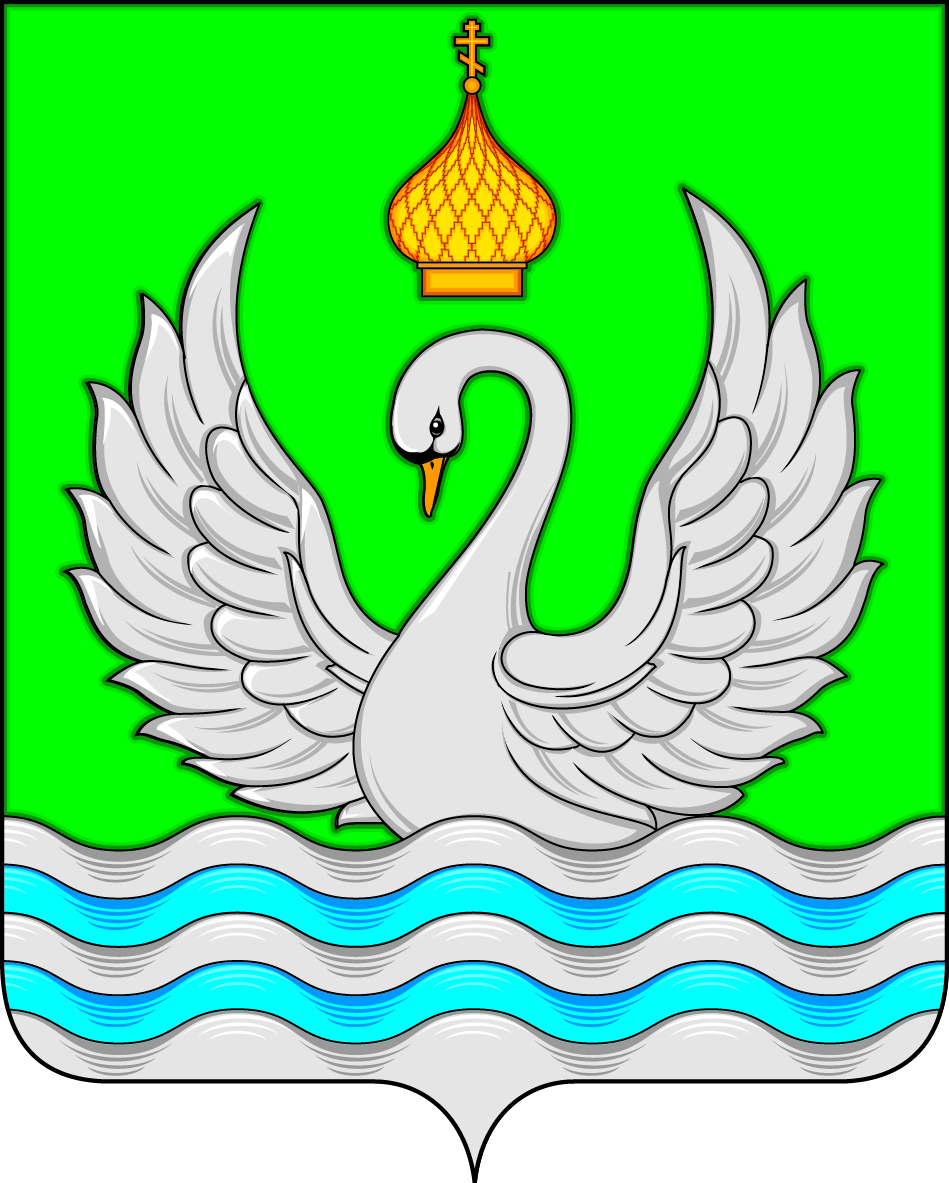 СЕЛЬСКОГО ПОСЕЛЕНИЯ ЛОКОСОВОСургутского муниципального районаХанты-Мансийского автономного округа – ЮгрыПОСТАНОВЛЕНИЕ«22» ноября 2021 года                                                                                                        № 124-нпа                             с. ЛокосовоВ целях организации сбора отработанных ртутьсодержащих ламп на территории сельского поселения Локосово, в соответствии с Федеральным законом от 24.06.1998 № 89-ФЗ «Об отходах производства и потребления», Постановлением Правительства Российской Федерации от 28.12.2020 № 2314 «Об утверждении Правил обращения с отходами производства и потребления в части осветительных устройств, электрических ламп, ненадлежащие сбор, накопление, использование, обезвреживание, транспортирование и размещение которых может повлечь причинение вреда жизни, здоровью граждан, вреда животным, растениям и окружающей среде»:1. Определить на территории сельского поселения Локосово место первичного сбора и размещения отработанных ртутьсодержащих ламп у потребителей ртутьсодержащих ламп (кроме потребителей ртутьсодержащих ламп, являющихся собственниками, нанимателями, пользователями помещений в многоквартирных домах и имеющих заключенный собственниками указанных помещений договор управления многоквартирными домами или договор оказания услуг и (или) выполнения работ по содержанию и ремонту общего имущества в таких домах) - нежилое здание, расположенное по адресу: ул. Советская д.34, сельское поселение Локосово, Сургутский район, Ханты-Мансийский автономный округ-Югра.2. Рекомендовать юридическим лицам (независимо от организационно-правовой формы) и индивидуальным предпринимателям, осуществляющим управление многоквартирными домами на основании заключенного с собственниками помещений многоквартирных домов договора управления или договора оказания услуг и (или) выполнения работ по содержанию и ремонту общего имущества в таких домах, обеспечить в соответствии с Правилами обращения с отходами производства и потребления в части осветительных устройств, электрических ламп, ненадлежащие сбор, накопление, использование, обезвреживание, транспортирование и размещение которых может повлечь причинение вреда жизни, здоровью граждан, вреда животным, растениям и окружающей среде, утверждёнными Постановлением Правительства Российской Федерации от 28.12.2020 № 2314  (далее - Правила) сбор и размещение отработанных ртутьсодержащих ламп у потребителей ртутьсодержащих ламп, являющихся собственниками, нанимателями, пользователями помещений в многоквартирных домах.3. Рекомендовать юридическим лицам (независимо от организационно-правовой формы) и индивидуальным предпринимателям, являющимся потребителями ртутьсодержащих ламп, в соответствии с Правилами:- разработать и утвердить инструкции о порядке обращения со ртутьсодержащими отходами;- заключить договор на сбор отработанных ртутьсодержащих ламп юридическими лицами или индивидуальными предпринимателями с организациями, осуществляющими сбор, использование, обезвреживание, транспортирование и размещение отработанных ртуть содержащих ламп, имеющими лицензии на осуществление деятельности по обезвреживанию и размещению отходов I - IV класса опасности.4. Обнародовать настоящее постановление и разместить на официальном сайте органов местного самоуправления сельского поселения Локосово в информационно-телекоммуникационной сети «Интернет».5. Признать утратившим силу постановление администрации сельского поселения Локосово:- от 05.06.2015 № 37-нпа «Об определении места первичного сбора и временного размещения отработанных ртутьсодержащих ламп»;6. Настоящее постановление вступает в силу после его обнародования.7. Контроль за выполнением постановления оставляю за собой.Глава сельского поселения                                                                     И.В.РомановОб организации сбора и определении места первичного сбора и размещения отработанных ртутьсодержащих ламп на территории сельского поселения Локосово